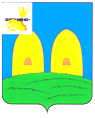 А Д М И Н И С Т Р А Ц И ЯМУНИЦИПАЛЬНОГО ОБРАЗОВАНИЯ«РОСЛАВЛЬСКИЙ РАЙОН»  СМОЛЕНСКОЙ ОБЛАСТИП О С Т А Н О В Л Е Н И Еот  02.12.2013 № 2822О внесении изменений в Административный регламент предоставления государственной услуги, переданной на муниципальный уровень «Выдача заключения о возможности гражданина быть усыновителем»В соответствии с Федеральным законом от 6 октября 2003 года № 131-ФЗ «Об общих принципах организации местного самоуправления в Российской Федерации», Федеральным законом от 27 июля 2010 года № 210-ФЗ «Об организации предоставления государственных и муниципальных услуг», Федеральным законом Российской Федерации от 02.07.2013 № 167-ФЗ «О внесении изменений в отдельные законодательные акты Российской Федерации по вопросам устройства детей-сирот и детей, оставшихся без попечения родителей», Указом Президента Российской Федерации от 07.05.2012 № 601 «Об основных направлениях совершенствования системы государственного управления», постановлением Правительства Российской Федерации от 02.07.2013 № 558 «О внесении изменений в некоторые акты Правительства Российской Федерации по вопросам устройства детей-сирот и детей, оставшихся без попечения родителей, на воспитание в семьи», законом Смоленской области от 31.01.2008 № 7-з «О наделении органов местного самоуправления муниципальных районов и городских округов Смоленской области государственными полномочиями по организации и осуществлению деятельности по опеке и попечительству», постановлением Администрации муниципального образования «Рославльский район» Смоленской области от 01.02.2011 № 153 «Об утверждении порядка разработки и утверждении административных регламентов предоставления муниципальных услуг»,Администрация муниципального образования«Рославльский район» Смоленской областип о с т а н о в л я е т:1. Внести в Административный регламент предоставления государственной услуги, переданной на муниципальный уровень «Выдача заключения о возможности гражданина быть усыновителем», утвержденный постановлением Администрации муниципального образования «Рославльский район» Смоленской области от 05.12.2012 № 2558 следующие изменения: а) пункт «6» подраздела 1.2.1. раздела 1.2. главы 1 «Общие положения» изложить в следующей редакции: «лиц, которые по состоянию здоровья не могут осуществлять родительские права либо которые совместно проживают в жилом помещении с лицами, страдающими заболеваниями, представляющие опасность для окружающих»; б) пункт «10» подраздела 1.2.1. раздела 1.2. главы 1 «Общие положения» признать утратившим силу; в) пункт 11 подраздела 1.2.1. раздела 1.2. главы 1 «Общие положения» изложить в следующей редакции: «лиц, не прошедших подготовки в порядке, установленном пунктом 4 статьи 127 Семейного кодекса РФ (кроме близких родственников ребенка, а также лиц, которые являются или являлись усыновителями и в отношении которых усыновление не было отменено, и лиц, которые являются или являлись опекунами (попечителями) детей, и которые не были отстранены от исполнения возложенных на них обязанностей); г) пункт «3» подраздела 2.6.1. раздела 2.6. главы 2 «Стандарт предоставления государственной услуги» изложить в следующей редакции: «справки с места работы лица, желающего усыновить ребенка, с указанием должности и размера средней заработной платы за последние 12 месяцев и (или) иной документ, подтверждающий доход указанного лица, или справки с места работы супруга (супруги) лица, желающего усыновить ребенка, с указанием должности и размера средней заработной платы за последние 12 месяцев и (или) иной документ, подтверждающий доход супруга (супруги)»; д) подраздел 2.6.1. раздела 2.6. главы 2 «Стандарт предоставления государственной услуги» дополнить подпунктом «10» следующего содержания: «копии пенсионного удостоверения, справки из территориального органа Пенсионного фонда Российской Федерации или иного органа, осуществляющего пенсионное обеспечение; е) абзац 2 раздела 2.6. главы 2 «Стандарт предоставления государственной услуги» признать утратившим силу;  ж) раздел 2.6. главы 2 «Стандарт предоставления государственной услуги» дополнить подразделом 2.6.2. следующего содержания: «Документы, перечисленные в подпунктах 3-5 подраздела 2.6.1. настоящего Административного регламента, действительны в течение года со дня выдачи, а медицинское заключение о состоянии здоровья-в течение 6 месяцев»;з) подраздел 2.7.3. раздела 2.7. главы 2 «Стандарт предоставления государственной услуги» дополнить пунктом «в» следующего содержания: «справку из территориального органа Пенсионного фонда Российской Федерации или иного органа, осуществляющего пенсионное обеспечение»; и) главу 2 «Стандарт предоставления государственной услуги» дополнить разделом 2.13. следующего содержания:«2.13. Максимальный срок ожидания в очереди при подаче заявления и получении результата предоставления государственной услуги, переданной на муниципальный уровень  2.13.1. Максимальный срок ожидания в очереди при подаче заявления не должен превышать 15 минут.     2.13.2. Максимальный срок ожидания в очереди при получении результата предоставления муниципальной услуги не должен превышать 15 минут».2. Комитету образования Администрации муниципального образования «Рославльский район» Смоленской области (С.В. Филипченко) обеспечить исполнение Административного регламента предоставления государственной услуги, переданной на муниципальный уровень «Выдача заключения о возможности гражданина быть усыновителем».3. Настоящее постановление подлежит обнародованию путем размещения на официальном сайте Администрации муниципального образования «Рославльский район» Смоленской области.Глава Администрациимуниципального образования«Рославльский район» Смоленской области                                              В.М. Новиков